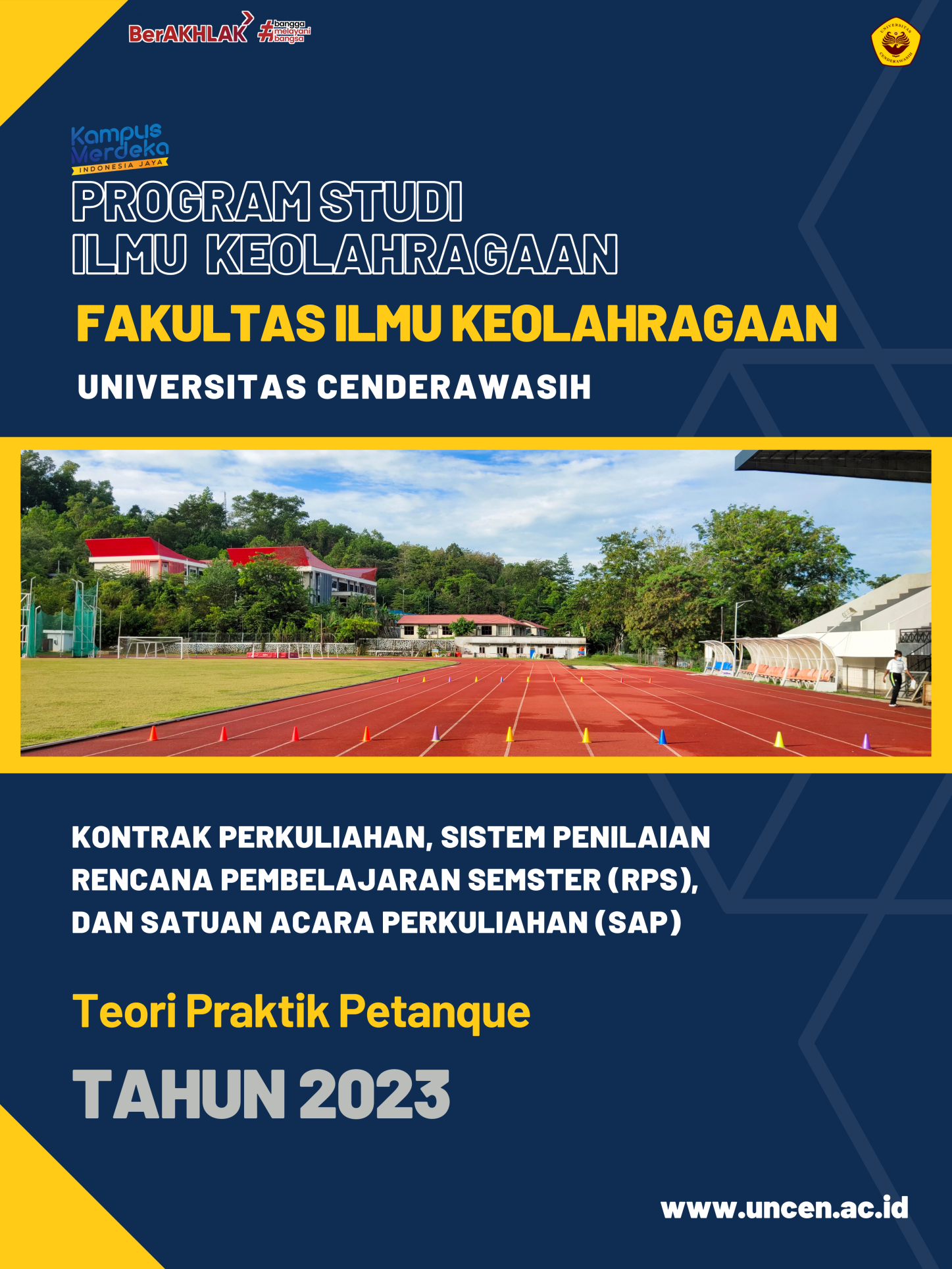 KONTRAK PERKULIAHAN, SISTEM PENILAIANRENCANA PEMBELAJARAN SEMSTER (RPS), DAN SATUAN ACARA PERKULIAHAN (SAP),  MATA KULIAHTEORI PRAKTIK PETANQUE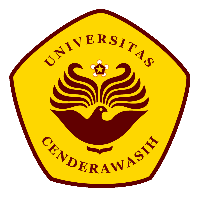 OlehFriska Sari Gracia Sinaga, S.Si., M.OrNIP 198702282018032001PROGRAM STUDI ILMU KEOLAHRAGAANFAKULTAS ILMU KEOLAHRAGAANUNIVERSITAS CENDERAWASIH2023KONTRAK PERKULIAHAN DAN SISTEM PENILAIANNama Mata Kuliah	: Teori Praktik PetanqueKode Mata Kuliah	: IKR 4284Dosen Pengampu	: Friska Sari Gracia Sinaga, S.Si., M.OrSemester 		: VDeskripsi  Mata Kuliah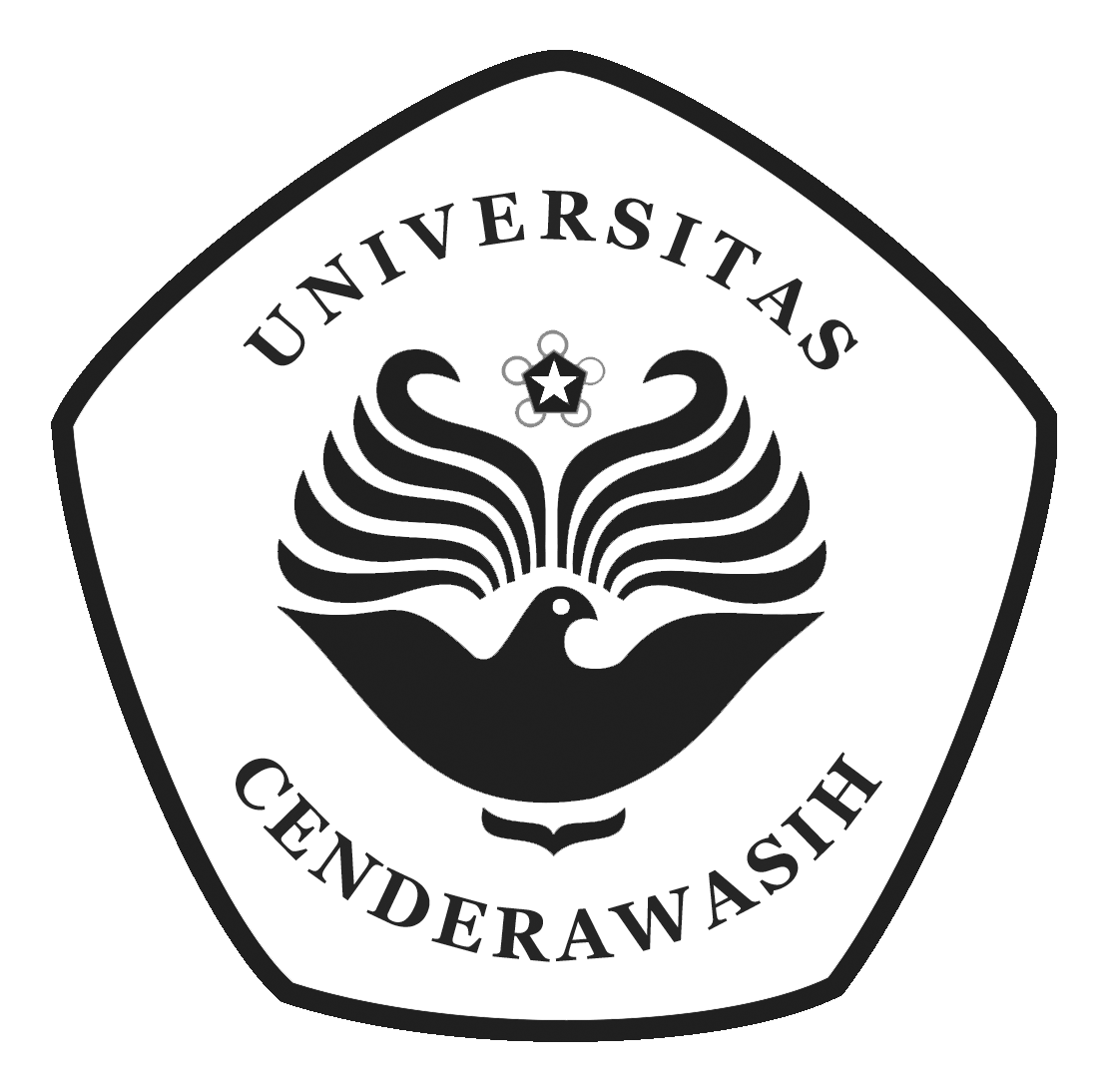 Perkuliahan ini merupakan perkuliahan yang membahas tentang permainan petanque secara umum, dimulai dari sejarah permainan petanque sampai pada perkembangannya dari masa ke masa, serta organisasi petanque di dunia dan secara khusus di Indonesia, teknik dasar dalam permainan petanque sampai pada sistem pertandingannya tingkat internasional. Perkuliahan ini juga mengkaji isu-isu hasil penelitian dalam penerapan ipteks dan diperkaya dengan berbagai model pendekatan pembelajaran  agar menjadi  ilmuwan, analisis dan pendidik yang kreatif dan aspiratif  dalam mengembangkan warisan budaya Indonesia.Capaian Pembelajaran Mata KuliahMahasiswa mampu Mampu mendeskripsikan Sarana dan Prasarana yang digunakan dalam olahraga petanque serta mampu memahami dan mempraktikkan olahraga permainan petanque. Materi dimulai dari pemberian informasi mengenai sejarah permainan petanque, dilanjutkan dengan perkembangan dan organisasi petanque di dunia dan di Indonesia, teknik dasar dalam permainan petanque sampai pada sistem pertandingannya. Dalam proses pembelajaran juga mengkaji isu-isu perkembangan olahraga petanque, metode pelatihan yang relevan, serta kajian fisiologi yang dominan dalam permainan petanque, serta menganalisis dan mengkaji ilmu geraknya. Bentuk PembelajaranMetode pembelajaran yang digunakan dalam perkuliahan ini menggunakan metode: ceramah, diskusi, tanya jawab, dan prakti. Ceramah dilakukan oleh dosen pengampu untuk memaparkan materi perkuliahan sesuai pokok bahasan pada setiap pertemuan. Diskusi dilakukan dengan membagi kelompok yang disesuaikan dengan jumlah mahasiswa dan materi. Praktikum dilakukan dengan pembelajaran langsung dan dengan pengulangan. Tanya jawab dan kuis diberikan pada setiap tatap muka. Media pembelajaran yang digunakan dalam mata kuliah ini yaitu menggunakan LCD dan leptop saat pembelajaran teori. Sedangkan untuk praktik, media yang digunakan yaitu Bosi, Boka, Meteran, dan circle. Untuk prasarana yang digunakan adalah lapangan petanque yang berada di kampus.Tugas dan Sistem PenilaianTugasTugas dibagi menjadi 2 bagian, yakni: Tugas Individu : Membuat rangkuman berdasarkan tema/topik yang disepakati dan ditetapkan oleh dosen-mahasiswa Tugas Kelompok : Membuat makalah dan mempresentasikan, tugas yang diselesaikan oleh kelompok berdasarkan tema/topik yang disepakati bersama dan ditetapkan. Membuat pertandingan Petanque dalam 3 kategori, double man, double woman, dan double mix.Penilaian (Instrumen penilaian terlampir pada lampiran 2) Aspek Penilaian:Aspek kognitif melalui tes lisan dan tertulis Aspek keterampilan (psikomotor) meliputi perilaku gerakan dan koordinasi, keterampilan motorik dan kemampuan fisik mahasiswa.Penilaian afektif: materi yang berdasarkan segala sesuatu yang berkaitan dengan emosi seperti penghargaan, nilai, perasaan, semangat, minat, dan sikap terhadap sesuatu hal. Sikap dan perilaku selama mengikuti perkuliahan menjadi pertimbangan dalam penilaian. Kehadiran mahasiswa dalam perkuliahanCara Menilai 	Nilai akhir seorang mahasiswa adalah maksimum dari lima cara penilaian berikut : Cara penilaian pertama melihat kehadiran mahasiswa : yang dimaksudkan dengan nilai kehadiran mahasiswa di sini adalah jumlah total kehadiran mahasiswa selama 14 kali pertemuan (maksimum) dan dengan asumsi kehadiran dihitung 20 %. Misalnya : Mahasiswa A mengikuti kuliah selama 14 kali pertamuan maka si A mendapat nilai kehadiran (absen) (14 / 14)*20 = 20. (jumlah kehadiran mahasiswa A dibagi jumlah pertemuan maksimum dikali 35) Cara penilaian kedua adalah dengan nilai tugas : yang dimaksudkan dengan nilai tugas mahasiswa di sini adalah jumlah total nilai tugas mahasiswa dengan mengerjakan tugas ( maksimum 2 kali ) dan dengan asumsi nilai tugas dihitung 10 %. Misalnya mahasiswa A Tugas 1 dan 2 mendapat nilai 100 maka si mahasiswa A mendapat nilai (200 / 2)/100 x 10 = 10 (Jumlah tugas 1,2,3 dibagi 3) dibagi nilai tertinggi (100) dikali 20 Cara penilaian ketiga adalah dengan nilai kuis : yang dimaksudkan dengan nilai kuis mahasiswa di sini adalah jumlah total nilai kuis mahasiswa dengan diberikan 3 kali kuis dan dengan asumsi nilai kuis dihitung 15 %. Misalnya mahasiswa A dengan nilai kuis 1, 2 dan 3 mendapat nilai 100 maka si mahasiswa A mendapat nilai (300 / 3)/100 x 15 = 15 (Jumlah nilai kuis 1, 2 dan 3 dibagi 3) dibagi nilai tertinggi (100) dikali 15 Cara penilaian ketiga adalah dengan nilai ujian tengah semester (UTS):yang dimaksudkan dengan nilai UTS mahasiswa di sini adalah jumlah total nilai UTS mahasiswa dengan asumsi nilai UTS dihitung 25 %. Misalnya mahasiswa A dengan nilai UTS mendapat nilai 100 maka si mahasiswa A mendapat nilai (100 / 100) x 20 = 25 (Jumlah nilai UTS) dibagi nilai tertinggi (100) dikali 25 Cara penilaian ketiga adalah dengan nilai ujian akhir semester (UAS): yang dimaksudkan dengan nilai UAS mahasiswa di sini adalah jumlah total nilai UAS mahasiswa dengan asumsi nilai UAS dihitung 30 %. Misalnya mahasiswa A dengan nilai UAS mendapat nilai 100 maka si mahasiswa A mendapat nilai (100 / 100) x 30 = 30 (Jumlah nilai UAS) dibagi nilai tertinggi (100) dikali 30  Total Nilai Mahasiswa A = 100 dengan perincian - nilai kehadiran = 10, nilai tugas =15, nilai kuis, dan soft skill=15, nilai UTS=25 dan nilai UAS=30.Pembobotan PenilaianPembobotan nilai untuk menentukan nilai akhir berdasarkan pada ketentuan berikut ini:Kriteria PenilaianKriteria peniilaian yang digunakan oleh dosen pngampu mengacu pada tabel penilaian di bawah ini:Jayapura, 11 September 2023MengetahuiKetua Program Studi Ilmu Keolahragaan								Dosen Pengampu/Penanggungjawab MKFriska Sari Gracia Sinaga, S.Si., M.Or									Friska Sari Gracia Sinaga, S.Si., M.OrNIP. 198702282018032001     										NIP 198702282018032001SATUAN ACARA PERKULIAHANMATAKULIAH		:  Teori PetanquePOKOK BAHASAN	:   Kontrak Perkuliahan dan Sejarah PetanqueKODE MATAKULIAH	:  IKR4284WAKTU                     	:  100 MENITPERTEMUAN		: 1A. CAPAIAN PEMBELAJARAN TATAP MUKAMahasiswa dapat memahami kontrak perkuliahan yang sudah disusunMahasiswa mampu memahami sejarah cabang olahraga petanqueMahasiswa   menunjukkan   sikap   mandiri,  kerjasama,   dan   bertanggungjawab terhadap tugas-tugas belajar yang diberikan (Sikap).B. BAHAN KAJIANPenjelasan Kontrak PerkuliahanMenjelaskan sejarah cabang olahraga petanque dari masa ke masaC. METODE PEMBELAJARANDemonstrasi dan tanya jawabCeramah D. MEDIA PEMBELAJARANModulProyektorLeptopPointerE. SKENARIO PEMBELAJARANF. PENILAIANTeknik Penilaian : Tes (Tertulis, Lesan, Praktik) / NontesBentuk Tes: Essay/ (Objektif B-S, IS, PG, Menjodohkan*)/Non-tes.Instrumen tes: Rubrik penilaianG. SUMBER BELAJAR/REFERENSI Pelana, Ramdan, dkk (2020). Teknik Dasar Bermain Olahraga Petanque. Depok: Rajagrafindo PersadaIhsan, N. dkk (2022). Tehnik dan Metode Pembelajaran Petanque. Depok: Rajagrafindo Persada.Boon, Quah, dkk. (2022). Kemahiran Asas Sukan Permainan Petanque. DBP: Malaysia.Jayapura, 11 September  2023Dosen Pengampu,Friska S. Gracia Sinaga, S.Si., M.OrNIP 196311071991031001SATUAN ACARA PERKULIAHANMATAKULIAH		:  Teori PetanquePOKOK BAHASAN	:   Kontrak Perkembangan Olahraga PetanqueKODE MATAKULIAH	:  IKR 4284WAKTU                     	:  100 MENITPERTEMUAN		:   2A. CAPAIAN PEMBELAJARAN TATAP MUKAMahasiswa dapat memahami perkembangan cabang olahraga petanque di dunia, di Indonesia khususnya di Papua.Mahasiswa   menunjukkan   sikap   mandiri,  kerjasama,   dan   bertanggungjawab terhadap tugas-tugas belajar yang diberikan (Sikap).B. BAHAN KAJIANMenjelaskan memahami perkembangan cabang olahraga petanque di dunia.memahami perkembangan cabang olahraga petanque di IndonesiaC. METODE PEMBELAJARANDemonstrasi dan tanya jawabCeramah D. MEDIA PEMBELAJARANModulProyektorLeptopPointerE. SKENARIO PEMBELAJARANF. PENILAIANTeknik Penilaian : Tes (Tertulis, Lesan, Praktik) / NontesBentuk Tes: Essay/ (Objektif B-S, IS, PG, Menjodohkan*)/Non-tes.Instrumen tes: Rubrik penilaianG. SUMBER BELAJAR/REFERENSIPelana, Ramdan, dkk (2020). Teknik Dasar Bermain Olahraga Petanque. Depok: Rajagrafindo PersadaIhsan, N. dkk (2022). Tehnik dan Metode Pembelajaran Petanque. Depok: Rajagrafindo Persada.Boon, Quah, dkk. (2022). Kemahiran Asas Sukan Permainan Petanque. DBP: Malaysia.Jayapura, 11 September  2023Dosen Pengampu,Friska S Gracia Sinaga, S.Si., M.OrNIP 196311071991031001SATUAN ACARA PERKULIAHANMATAKULIAH		:  Teori PetanquePOKOK BAHASAN	:   Kontrak Sejarah Organisasi Olahraga PetanqueKODE MATAKULIAH	:  IKR4253WAKTU                     	:  100 MENITPERTEMUAN		: 3A. CAPAIAN PEMBELAJARAN TATAP MUKAMahasiswa dapat memahami sejarah organisasi cabang olahraga petanque di dunia.Mahasiswa dapat memahami sejarah organisasi cabang olahraga petanque di Indonesia.Mahasiswa   menunjukkan   sikap   mandiri,  kerjasama,   dan   bertanggungjawab terhadap tugas-tugas belajar yang diberikan (Sikap).B. BAHAN KAJIANMenjelaskan memahami sejarah organisasi cabang olahraga petanque di dunia.Memahami sejarah organisasi cabang olahraga petanque di Indonesia.C. METODE PEMBELAJARANTanya jawabCeramah D. MEDIA PEMBELAJARANModulProyektorLeptopPointerE. SKENARIO PEMBELAJARANF. PENILAIANTeknik Penilaian : Tes (Tertulis, Lesan, Praktik) / NontesBentuk Tes: Essay/ (Objektif B-S, IS, PG, Menjodohkan*)/Non-tes.Instrumen tes: Rubrik penilaianG. SUMBER BELAJAR/REFERENSIPelana, Ramdan, dkk (2020). Teknik Dasar Bermain Olahraga Petanque. Depok: Rajagrafindo PersadaIhsan, N. dkk (2022). Tehnik dan Metode Pembelajaran Petanque. Depok: Rajagrafindo Persada.Boon, Quah, dkk. (2022). Kemahiran Asas Sukan Permainan Petanque. DBP: Malaysia.Jayapura, 11 September  2023Dosen Pengampu,Friska S Gracia Sinaga, S.Si., M.OrNIP 196311071991031001LAMPIRAN 1RUMUSAN CAPAIAN PEMBELAJARAN LULUSAN PRODI ILMU KEOLAHRAGAANLAMPIRAN 2INSTRUMEN PENILAIAN (C2, A3) UNTUK PERTEMUAN 1-16KISI-KISI KOGNITIF (C2: Menguraikan, Memberi Contoh, Menyimpulkan).INSTRUMEN RUBRIK KOGNITIF (C2)PENILAIAN AFEKTIF: (A3)KISI-KISIINSTRUMEN PENILAIAN DOMAIN AFEKTIF, ASPEK MINAT DENGAN TEKNIK RUBRIK DISKRIPTIFDOMAIN PSIKOMOTORMELALUI RUBRIK DESKRIPTIF: UNTUK PERTEMUAN 9-16KISI-KISIinstumenNoDimensi/aspek yang dinilaiBobot (%)1Penilaian Kehadiran202Penilaian Tugas103Penilaian Kuis154Penilaian UTS255Penilaian UAS30JumlahJumlah100NilaiPoinRangeA4,081,1-100B+3,574,6-81,0B3,068-74,5C+2,561,6-67,9C2,055,0-61,5D1,027,5-54,9E0 0-27,4UNIVERSITAS CENDERAWASIH                           FAKULTAS ILMU KEOLAHRAGAANPROGRAM STUDI ILMU KEOLAHRAGAANUNIVERSITAS CENDERAWASIH                           FAKULTAS ILMU KEOLAHRAGAANPROGRAM STUDI ILMU KEOLAHRAGAANUNIVERSITAS CENDERAWASIH                           FAKULTAS ILMU KEOLAHRAGAANPROGRAM STUDI ILMU KEOLAHRAGAANUNIVERSITAS CENDERAWASIH                           FAKULTAS ILMU KEOLAHRAGAANPROGRAM STUDI ILMU KEOLAHRAGAANUNIVERSITAS CENDERAWASIH                           FAKULTAS ILMU KEOLAHRAGAANPROGRAM STUDI ILMU KEOLAHRAGAANUNIVERSITAS CENDERAWASIH                           FAKULTAS ILMU KEOLAHRAGAANPROGRAM STUDI ILMU KEOLAHRAGAANUNIVERSITAS CENDERAWASIH                           FAKULTAS ILMU KEOLAHRAGAANPROGRAM STUDI ILMU KEOLAHRAGAANUNIVERSITAS CENDERAWASIH                           FAKULTAS ILMU KEOLAHRAGAANPROGRAM STUDI ILMU KEOLAHRAGAANUNIVERSITAS CENDERAWASIH                           FAKULTAS ILMU KEOLAHRAGAANPROGRAM STUDI ILMU KEOLAHRAGAANUNIVERSITAS CENDERAWASIH                           FAKULTAS ILMU KEOLAHRAGAANPROGRAM STUDI ILMU KEOLAHRAGAANRENCANA PEMBELAJARAN SEMESTERRENCANA PEMBELAJARAN SEMESTERRENCANA PEMBELAJARAN SEMESTERRENCANA PEMBELAJARAN SEMESTERRENCANA PEMBELAJARAN SEMESTERRENCANA PEMBELAJARAN SEMESTERRENCANA PEMBELAJARAN SEMESTERRENCANA PEMBELAJARAN SEMESTERRENCANA PEMBELAJARAN SEMESTERRENCANA PEMBELAJARAN SEMESTERRENCANA PEMBELAJARAN SEMESTERMATA KULIAHMATA KULIAHMATA KULIAHMATA KULIAHKODERUMPUN MKRUMPUN MKBOBOT(SKS)SEMESTERSEMESTERTGL PENYUSUNANTP PetanqueTP PetanqueTP PetanqueTP PetanqueIKR 42842VV11 September 2023OTORISASIOTORISASIOTORISASIOTORISASIDosen Pengembang RPSDosen Pengembang RPSKoordinator RMKKoordinator RMKKoordinator RMKKetua JurusanKetua JurusanFriska Sari Gracia Sinaga, S.Si., M.OrFriska Sari Gracia Sinaga, S.Si., M.OrJunalia Muhammad, S.Pd., M.OrJunalia Muhammad, S.Pd., M.OrJunalia Muhammad, S.Pd., M.OrFriska Sari Gracia Sinaga, S.Si., M.OrFriska Sari Gracia Sinaga, S.Si., M.OrCapaian Pembelajaran Lulusan (CPL) Prodi(Rumusan CPL terlampir pada Lampiran 1)Capaian Pembelajaran Lulusan (CPL) Prodi(Rumusan CPL terlampir pada Lampiran 1)CPL ProdiCPL ProdiCapaian Pembelajaran Lulusan (CPL) Prodi(Rumusan CPL terlampir pada Lampiran 1)Capaian Pembelajaran Lulusan (CPL) Prodi(Rumusan CPL terlampir pada Lampiran 1)S8 Menginternalisasi nilai, norma, dan etika akademikMenginternalisasi nilai, norma, dan etika akademikMenginternalisasi nilai, norma, dan etika akademikMenginternalisasi nilai, norma, dan etika akademikMenginternalisasi nilai, norma, dan etika akademikMenginternalisasi nilai, norma, dan etika akademikMenginternalisasi nilai, norma, dan etika akademikMenginternalisasi nilai, norma, dan etika akademikS11Menginternalisasi sikap apresiatif dan peduli dalam pelestarian lingkungan hidup, nilai-nilai olahraga dan social budaya yang berkembang di masyarakatMenginternalisasi sikap apresiatif dan peduli dalam pelestarian lingkungan hidup, nilai-nilai olahraga dan social budaya yang berkembang di masyarakatMenginternalisasi sikap apresiatif dan peduli dalam pelestarian lingkungan hidup, nilai-nilai olahraga dan social budaya yang berkembang di masyarakatMenginternalisasi sikap apresiatif dan peduli dalam pelestarian lingkungan hidup, nilai-nilai olahraga dan social budaya yang berkembang di masyarakatMenginternalisasi sikap apresiatif dan peduli dalam pelestarian lingkungan hidup, nilai-nilai olahraga dan social budaya yang berkembang di masyarakatMenginternalisasi sikap apresiatif dan peduli dalam pelestarian lingkungan hidup, nilai-nilai olahraga dan social budaya yang berkembang di masyarakatMenginternalisasi sikap apresiatif dan peduli dalam pelestarian lingkungan hidup, nilai-nilai olahraga dan social budaya yang berkembang di masyarakatMenginternalisasi sikap apresiatif dan peduli dalam pelestarian lingkungan hidup, nilai-nilai olahraga dan social budaya yang berkembang di masyarakatP1Menguasai secara teoritis bidang ilmu keolahragaan secara mendalam serta memformulasikan masalah-masalah bidang keolahragaan secara sistematis dan procedural,Menguasai secara teoritis bidang ilmu keolahragaan secara mendalam serta memformulasikan masalah-masalah bidang keolahragaan secara sistematis dan procedural,Menguasai secara teoritis bidang ilmu keolahragaan secara mendalam serta memformulasikan masalah-masalah bidang keolahragaan secara sistematis dan procedural,Menguasai secara teoritis bidang ilmu keolahragaan secara mendalam serta memformulasikan masalah-masalah bidang keolahragaan secara sistematis dan procedural,Menguasai secara teoritis bidang ilmu keolahragaan secara mendalam serta memformulasikan masalah-masalah bidang keolahragaan secara sistematis dan procedural,Menguasai secara teoritis bidang ilmu keolahragaan secara mendalam serta memformulasikan masalah-masalah bidang keolahragaan secara sistematis dan procedural,Menguasai secara teoritis bidang ilmu keolahragaan secara mendalam serta memformulasikan masalah-masalah bidang keolahragaan secara sistematis dan procedural,Menguasai secara teoritis bidang ilmu keolahragaan secara mendalam serta memformulasikan masalah-masalah bidang keolahragaan secara sistematis dan procedural,P3Mampu menganalisis dan mengambil keputusan yang tepat berdasarkan informasi dan data serta memberikan solusi pada setiap permasalahan secara mandiri dan atau kelompokMampu menganalisis dan mengambil keputusan yang tepat berdasarkan informasi dan data serta memberikan solusi pada setiap permasalahan secara mandiri dan atau kelompokMampu menganalisis dan mengambil keputusan yang tepat berdasarkan informasi dan data serta memberikan solusi pada setiap permasalahan secara mandiri dan atau kelompokMampu menganalisis dan mengambil keputusan yang tepat berdasarkan informasi dan data serta memberikan solusi pada setiap permasalahan secara mandiri dan atau kelompokMampu menganalisis dan mengambil keputusan yang tepat berdasarkan informasi dan data serta memberikan solusi pada setiap permasalahan secara mandiri dan atau kelompokMampu menganalisis dan mengambil keputusan yang tepat berdasarkan informasi dan data serta memberikan solusi pada setiap permasalahan secara mandiri dan atau kelompokMampu menganalisis dan mengambil keputusan yang tepat berdasarkan informasi dan data serta memberikan solusi pada setiap permasalahan secara mandiri dan atau kelompokMampu menganalisis dan mengambil keputusan yang tepat berdasarkan informasi dan data serta memberikan solusi pada setiap permasalahan secara mandiri dan atau kelompokKU2Mampu menunjukkan kinerja mandiri, bermutu, dan terukurMampu menunjukkan kinerja mandiri, bermutu, dan terukurMampu menunjukkan kinerja mandiri, bermutu, dan terukurMampu menunjukkan kinerja mandiri, bermutu, dan terukurMampu menunjukkan kinerja mandiri, bermutu, dan terukurMampu menunjukkan kinerja mandiri, bermutu, dan terukurMampu menunjukkan kinerja mandiri, bermutu, dan terukurMampu menunjukkan kinerja mandiri, bermutu, dan terukurKU3Mampu mengkaji implikasi pengembangan atau implementasi ilmupengetahuan teknologi yang memperhatikan dan menerapkan nilai humaniora sesuai dengan keahliannya berdasarkan kaidah, tata cara dan etika ilmiah dalam rangka menghasilkan solusi, gagasan, desain atau kritik seni,Mampu mengkaji implikasi pengembangan atau implementasi ilmupengetahuan teknologi yang memperhatikan dan menerapkan nilai humaniora sesuai dengan keahliannya berdasarkan kaidah, tata cara dan etika ilmiah dalam rangka menghasilkan solusi, gagasan, desain atau kritik seni,Mampu mengkaji implikasi pengembangan atau implementasi ilmupengetahuan teknologi yang memperhatikan dan menerapkan nilai humaniora sesuai dengan keahliannya berdasarkan kaidah, tata cara dan etika ilmiah dalam rangka menghasilkan solusi, gagasan, desain atau kritik seni,Mampu mengkaji implikasi pengembangan atau implementasi ilmupengetahuan teknologi yang memperhatikan dan menerapkan nilai humaniora sesuai dengan keahliannya berdasarkan kaidah, tata cara dan etika ilmiah dalam rangka menghasilkan solusi, gagasan, desain atau kritik seni,Mampu mengkaji implikasi pengembangan atau implementasi ilmupengetahuan teknologi yang memperhatikan dan menerapkan nilai humaniora sesuai dengan keahliannya berdasarkan kaidah, tata cara dan etika ilmiah dalam rangka menghasilkan solusi, gagasan, desain atau kritik seni,Mampu mengkaji implikasi pengembangan atau implementasi ilmupengetahuan teknologi yang memperhatikan dan menerapkan nilai humaniora sesuai dengan keahliannya berdasarkan kaidah, tata cara dan etika ilmiah dalam rangka menghasilkan solusi, gagasan, desain atau kritik seni,Mampu mengkaji implikasi pengembangan atau implementasi ilmupengetahuan teknologi yang memperhatikan dan menerapkan nilai humaniora sesuai dengan keahliannya berdasarkan kaidah, tata cara dan etika ilmiah dalam rangka menghasilkan solusi, gagasan, desain atau kritik seni,Mampu mengkaji implikasi pengembangan atau implementasi ilmupengetahuan teknologi yang memperhatikan dan menerapkan nilai humaniora sesuai dengan keahliannya berdasarkan kaidah, tata cara dan etika ilmiah dalam rangka menghasilkan solusi, gagasan, desain atau kritik seni,KK3Mampu mengelola kegiatan bidang keolahragaan (event organizer/EO)Mampu mengelola kegiatan bidang keolahragaan (event organizer/EO)Mampu mengelola kegiatan bidang keolahragaan (event organizer/EO)Mampu mengelola kegiatan bidang keolahragaan (event organizer/EO)Mampu mengelola kegiatan bidang keolahragaan (event organizer/EO)Mampu mengelola kegiatan bidang keolahragaan (event organizer/EO)Mampu mengelola kegiatan bidang keolahragaan (event organizer/EO)Mampu mengelola kegiatan bidang keolahragaan (event organizer/EO)KK6Mampu menerapkan ilmu keolahragaan dalam rangka menyelesaikan permasalahan bidang keolahragaan serta memiliki kemampuan beradaptasi terhadap perubahan baru dalam bidang keolahragaanMampu menerapkan ilmu keolahragaan dalam rangka menyelesaikan permasalahan bidang keolahragaan serta memiliki kemampuan beradaptasi terhadap perubahan baru dalam bidang keolahragaanMampu menerapkan ilmu keolahragaan dalam rangka menyelesaikan permasalahan bidang keolahragaan serta memiliki kemampuan beradaptasi terhadap perubahan baru dalam bidang keolahragaanMampu menerapkan ilmu keolahragaan dalam rangka menyelesaikan permasalahan bidang keolahragaan serta memiliki kemampuan beradaptasi terhadap perubahan baru dalam bidang keolahragaanMampu menerapkan ilmu keolahragaan dalam rangka menyelesaikan permasalahan bidang keolahragaan serta memiliki kemampuan beradaptasi terhadap perubahan baru dalam bidang keolahragaanMampu menerapkan ilmu keolahragaan dalam rangka menyelesaikan permasalahan bidang keolahragaan serta memiliki kemampuan beradaptasi terhadap perubahan baru dalam bidang keolahragaanMampu menerapkan ilmu keolahragaan dalam rangka menyelesaikan permasalahan bidang keolahragaan serta memiliki kemampuan beradaptasi terhadap perubahan baru dalam bidang keolahragaanMampu menerapkan ilmu keolahragaan dalam rangka menyelesaikan permasalahan bidang keolahragaan serta memiliki kemampuan beradaptasi terhadap perubahan baru dalam bidang keolahragaanCP-MKCP-MKCPMK 1Mahasiswa mampu memahami sejarah dan perkembangan cabang olahraga bulutangkisMahasiswa mampu memahami sejarah dan perkembangan cabang olahraga bulutangkisMahasiswa mampu memahami sejarah dan perkembangan cabang olahraga bulutangkisCPMK 2Mahasiswa mampu memahami sejarah organisasi cabang olahraga bulutangkisMahasiswa mampu memahami sejarah organisasi cabang olahraga bulutangkisMahasiswa mampu memahami sejarah organisasi cabang olahraga bulutangkisCPMK 3Mahasiswa mampu memahami teknik dasar cabang olahraga bulutangkisMahasiswa mampu memahami teknik dasar cabang olahraga bulutangkisMahasiswa mampu memahami teknik dasar cabang olahraga bulutangkisCPMK 4Mahasiswa mampu memahami sistem pertandingan dalam cabang olahraga bulutangkisMahasiswa mampu memahami sistem pertandingan dalam cabang olahraga bulutangkisMahasiswa mampu memahami sistem pertandingan dalam cabang olahraga bulutangkisCPMK 5Mahasiswa mampu mengaplikasikan teknik dasar bulutangkisMahasiswa mampu mengaplikasikan teknik dasar bulutangkisMahasiswa mampu mengaplikasikan teknik dasar bulutangkisCPMK 6Mahasiswa mampu mengaplikasikan sistem pertandingan dalam bulutangkisMahasiswa mampu mengaplikasikan sistem pertandingan dalam bulutangkisMahasiswa mampu mengaplikasikan sistem pertandingan dalam bulutangkisCPMK 7Mahasiswa mampu mengaplikasikan sistem perwasitan dalam bulutangkisMahasiswa mampu mengaplikasikan sistem perwasitan dalam bulutangkisMahasiswa mampu mengaplikasikan sistem perwasitan dalam bulutangkisDeskripsi Mata KuliahPerkuliahan ini merupakan perkuliahan yang membahas tentang permainan petanque secara umum, dimulai dari sejarah permainan petanque sampai pada perkembangannya dari masa ke masa, serta organisasi petanque di dunia dan secara khusus di Indonesia, teknik dasar dalam permainan petanque sampai pada sistem pertandingannya tingkat internasional. Perkuliahan ini juga mengkaji isu-isu hasil penelitian dalam penerapan ipteks dan diperkaya dengan berbagai model pendekatan pembelajaran  agar menjadi  ilmuwan, analisis dan pendidik yang kreatif dan aspiratif  dalam mengembangkan warisan budaya Indonesia.Perkuliahan ini merupakan perkuliahan yang membahas tentang permainan petanque secara umum, dimulai dari sejarah permainan petanque sampai pada perkembangannya dari masa ke masa, serta organisasi petanque di dunia dan secara khusus di Indonesia, teknik dasar dalam permainan petanque sampai pada sistem pertandingannya tingkat internasional. Perkuliahan ini juga mengkaji isu-isu hasil penelitian dalam penerapan ipteks dan diperkaya dengan berbagai model pendekatan pembelajaran  agar menjadi  ilmuwan, analisis dan pendidik yang kreatif dan aspiratif  dalam mengembangkan warisan budaya Indonesia.Perkuliahan ini merupakan perkuliahan yang membahas tentang permainan petanque secara umum, dimulai dari sejarah permainan petanque sampai pada perkembangannya dari masa ke masa, serta organisasi petanque di dunia dan secara khusus di Indonesia, teknik dasar dalam permainan petanque sampai pada sistem pertandingannya tingkat internasional. Perkuliahan ini juga mengkaji isu-isu hasil penelitian dalam penerapan ipteks dan diperkaya dengan berbagai model pendekatan pembelajaran  agar menjadi  ilmuwan, analisis dan pendidik yang kreatif dan aspiratif  dalam mengembangkan warisan budaya Indonesia.Perkuliahan ini merupakan perkuliahan yang membahas tentang permainan petanque secara umum, dimulai dari sejarah permainan petanque sampai pada perkembangannya dari masa ke masa, serta organisasi petanque di dunia dan secara khusus di Indonesia, teknik dasar dalam permainan petanque sampai pada sistem pertandingannya tingkat internasional. Perkuliahan ini juga mengkaji isu-isu hasil penelitian dalam penerapan ipteks dan diperkaya dengan berbagai model pendekatan pembelajaran  agar menjadi  ilmuwan, analisis dan pendidik yang kreatif dan aspiratif  dalam mengembangkan warisan budaya Indonesia.PustakaUtama :Utama :Pustaka Pelana, Ramdan, dkk (2020). Teknik Dasar Bermain Olahraga Petanque. Depok: Rajagrafindo Persada Pelana, Ramdan, dkk (2020). Teknik Dasar Bermain Olahraga Petanque. Depok: Rajagrafindo Persada Pelana, Ramdan, dkk (2020). Teknik Dasar Bermain Olahraga Petanque. Depok: Rajagrafindo Persada Pelana, Ramdan, dkk (2020). Teknik Dasar Bermain Olahraga Petanque. Depok: Rajagrafindo PersadaPustakaPendukung :Pendukung :PustakaMedia PembelajaranPerangkat LunakPerangkat LunakPerangkat LunakPerangkat Keras dan AlatMedia PembelajaranMicrosoft Power PointMicrosoft Power PointMicrosoft Power PointLCD&Projector, lapangan petanque, Bosi, Boka, circle.Team Teaching Friska Sari Gracia Sinaga, S.Si., M.Or Friska Sari Gracia Sinaga, S.Si., M.Or Friska Sari Gracia Sinaga, S.Si., M.Or Friska Sari Gracia Sinaga, S.Si., M.OrMatakuliah PraSyaratMatakuliah PraSyarat - - - - - -Mgg Ke-Sub CP Mata KuliahSub CP Mata KuliahIndikatorKriteria dan Bentuk PenilaianMetode Pembelajaran(Estimasi Waktu)Materi Pembelajaran (Pustaka)Bobot Penilaian  (%)1Kontrak perkuliahan danSub-CPMK 1. Mahasiswa mampu memahami sejarah cabang olahraga petanue.Kontrak perkuliahan danSub-CPMK 1. Mahasiswa mampu memahami sejarah cabang olahraga petanue.Kognitif (C2):Menguraikan sejarah cabang olahraga petanque.Menyimpulkan sejarah dan cabang olahraga petanque.Afektif (A4): Sikap dengan indicator objek kususKriteria penilaian: Melipui:Kognitif (tes lisan, melalui rubrik deskriptif)Afektif (skala likertf)Kuliah dan Diskusi, [TM:2x(2x50”)]Tugas 1:Menyimpulkan materi yang sudah disampaikan dalam bentuk jurnal harian dalam buku catatan. [BT+BM:(1+1)x(2x60”)]Menjelaskan kontrak perkuliahan TP petanqueMenjelaskan sejarah sejarah cabang olahraga petanque2,5%2Sub-CPMK 1. Mahasiswa mampu memahami perkembangan cabang olahraga petanque di dunia, di Indonesia terkhususnya di Papua.Sub-CPMK 1. Mahasiswa mampu memahami perkembangan cabang olahraga petanque di dunia, di Indonesia terkhususnya di Papua.Kognitif (C2):Menguraikan perkembangan cabang olahraga petanque.Menyimpulkan perkembangan cabang olahraga petanque.Afektif (A4): Sikap dengan indicator objek kususKriteria penilaian: Melipui:Kognitif (tes lisan, melalui rubrik deskriptif)Afektif (skala likertf)Kuliah dan Diskusi, [TM:2x(2x50”)]Tugas 2:Menyimpulkan materi yang sudah disampaikan dalam bentuk jurnal harian dalam buku catatan. [BT+BM:(1+1)x(2x60”)]Menjelaskan perkembangan cabang olahraga petanque di dunia Menjelaskan perkembangan cabang olahraga petanque di Indonesia secara khusus di Papua2,5%3Sub-CPMK 2. Mahasiswa mampu memahami sejarah organisasi cabang olahraga petanqueSub-CPMK 2. Mahasiswa mampu memahami sejarah organisasi cabang olahraga petanqueKognitif (C2):Menguraikan sejarah organisasi cabang olahraga petanque.Menyimpulkan sejarah organisasi cabang olahraga petanque.Afektif (A4): Sikap dengan indicator objek kususKriteria penilaian: Melipui:Kognitif (tes lisan, melalui rubrik deskriptif)Afektif (skala likertf)Kuliah dan Diskusi, [TM:2x(2x50”)]Tugas 3:Menyimpulkan materi yang sudah disampaikan dalam bentuk jurnal harian dalam buku catatan. [BT+BM:(1+1)x(2x60”)]Menjelaskan sejarah organisasi cabang olahraga petanque di dunia.Menjelaskan sejarah organisasi cabang olahraga petanque di Indonesia secara khusus di Papua.2,5%4Sub-CPMK 3. Mahsaiswa mampu melakukan teknik pointing cabang olahraga petanque.Sub-CPMK 3. Mahsaiswa mampu melakukan teknik pointing cabang olahraga petanque.Kognitif (C2):Menguraikan teknik pointing cabang olahraga petanque.Menyimpulkan teknik pointing cabang olahraga petanque.Afektif (A4): Sikap dengan indicator objek kususKriteria penilaian: Melipui:Kognitif (tes lisan, melalui rubrik deskriptif)Afektif (skala likertf)Kuliah dan Diskusi, [TM:2x(2x50”)]Tugas 4:Menyimpulkan materi yang sudah disampaikan dalam bentuk jurnal harian dalam buku catatan. [BT+BM:(1+1)x(2x60”)]Menjelaskan teknik pointing pada cabang olahraga petanque.Menjelaskan teknik pointing lob pada cabang olahraga petanque.Menjelaskan teknik pointing half lob pada cabang olahraga petanque.Menjelaskan teknik pointing rolling pada cabang olahraga petanque.2,5%5Sub-CPMK 3. Mahsaiswa mampu teknik shooting dalam cabang olahraga petanque.Sub-CPMK 3. Mahsaiswa mampu teknik shooting dalam cabang olahraga petanque.Kognitif (C2):Menguraikan teknik shooting dalam cabang olahraga petanque.Menyimpulkan mampu teknik shooting dalam cabang olahraga petanque.Afektif (A4): Sikap dengan indicator objek khususKriteria penilaian: Melipui:Kognitif (tes lisan, melalui rubrik deskriptif)Afektif (skala likertf)Kuliah dan Diskusi, [TM:2x(2x50”)]Tugas 5:Menyimpulkan materi yang sudah disampaikan dalam bentuk jurnal harian dalam buku catatan. [BT+BM:(1+1)x(2x60”)]Menjelaskan jenis teknik shooting dalam cabang olahraga petanque.Menjelaskan teknik shot on the iron dalam cabang olahraga petanque.Menjelaskan teknik short shoot dalam cabang olahraga petanque.Menjelaskan teknik ground shoot dalam cabang olahraga petanque.2,5%6Sub-CPMK 4. Mahasiswa mampu memahami nomor yang dipertandingkan dan sistem penilaian dalam cabang olahraga petanque.Sub-CPMK 4. Mahasiswa mampu memahami nomor yang dipertandingkan dan sistem penilaian dalam cabang olahraga petanque.Kognitif (C2):Menguraikan nomor yang dipertandingkan dan sistem penilaian dalam cabang olahraga petanque.Menyimpulkan nomor yang dipertandingkan dan sistem penilaian dalam cabang olahraga petanque.Afektif (A4): Sikap dengan indicator objek kususKriteria penilaian: Melipui:Kognitif (tes lisan, melalui rubrik deskriptif)Afektif (skala likertf)Kuliah dan Diskusi, [TM:2x(2x50”)]Tugas 6:Menyimpulkan materi yang sudah disampaikan dalam bentuk jurnal harian dalam buku catatan. [BT+BM:(1+1)x(2x60”)]Menjelaskan teknik nomor-nomor pertandingan dalam cabang olahraga petanque.Menjelaskan sistem penilaian/skor dalam pertandingan cabang olahraga petanque.2,5%7Sub-CPMK 4. Mahasiswa mampu memahami sistem pertandingan dalam cabang olahraga petanque.Sub-CPMK 4. Mahasiswa mampu memahami sistem pertandingan dalam cabang olahraga petanque.Kognitif (C2):Menguraikan nomor yang dipertandingkan dan sistem penilaian dalam cabang olahraga petanque.Menyimpulkan nomor yang dipertandingkan dan sistem penilaian dalam cabang olahraga petanque.Afektif (A4): Sikap dengan indicator objek kususKriteria penilaian: Melipui:Kognitif (tes lisan, melalui rubrik deskriptif)Afektif (skala likertf)Kuliah dan Diskusi, [TM:2x(2x50”)]Tugas 7:Menyimpulkan materi yang sudah disampaikan dalam bentuk jurnal harian dalam buku catatan. [BT+BM:(1+1)x(2x60”)]Menjelaskan macam-macam sistem pertandingan. Menjelaskan teknik penilaian dalam pertandingan.7,5%8UJIAN TENGAH SEMISTERUJIAN TENGAH SEMISTERUJIAN TENGAH SEMISTERUJIAN TENGAH SEMISTERUJIAN TENGAH SEMISTERUJIAN TENGAH SEMISTER25%9Sub-CPMK 5. Mahasiswa mampu mengaplikasikan teknik dasar pointing pada cabang olahraga petanque.Sub-CPMK 5. Mahasiswa mampu mengaplikasikan teknik dasar pointing pada cabang olahraga petanque.Kognitif (C2):Menguraikan teknik dasar pointing pada cabang olahraga petanque.Memberikan contoh teknik dasar pointing pada cabang olahraga petanque.Menyimpulkan teknik dasar pointing pada cabang olahraga petanque.Afektif (A4): Sikap dengan indicator objek kususPsikomotor (Dave 1967),  P3 (Presisi)Menunjukkan teknik dasar pointing pada cabang olahraga petanque.Mengoprasikan teknik dasar petanque pada cabang olahraga petanque.Mendorong teknik dasar pointing pada cabang olahraga petanque.Kriteria penilaian: Melipui:Kognitif (tes lisan, melalui rubrik deskriptif)Afektif (skala likert)Psikomotor (Rubrik deskriptif)Kuliah Praktik, [TM:2x(2x50”)]Tugas 8:Menyimpulkan materi yang sudah disampaikan dalam bentuk jurnal harian dalam buku catatan. [BT+BM:(1+1)x(2x60”)]Mempraktikkan teknik-teknik dasar pointing pada cabang olahraga petanque.Mempraktikkan sikap awal pointing pada cabang olahraga petanque.Mempraktikkan pointing pada cabang olahraga petanque.Mempraktikkan sikap akhir pointing pada cabang olahraga petanque2,5%10Sub-CPMK 5. Mahasiswa mampu mengaplikasikan teknik pointing lob pada cabang olahraga petanque.Sub-CPMK 5. Mahasiswa mampu mengaplikasikan teknik pointing lob pada cabang olahraga petanque.Kognitif (C2):Menguraikan teknik pointing lob pada cabang olahraga petanque.Memberikan contoh teknik pointinglob pada cabang olahraga petanque.Menyimpulkan teknik pointing lob pada cabang olahraga petanque.Afektif (A4): Sikap dengan indicator objek kususPsikomotor (Dave 1967),  P3 (Presisi)Menunjukkan teknik pointing lob pada cabang olahraga petanque.Mengoprasikan teknik pointing lob pada cabang olahraga petanque.Mendorong teknik pointing lob pada cabang olahraga petanque.Kriteria penilaian: Melipui:Kognitif (tes lisan, melalui rubrik deskriptif)Afektif (skala likert)Psikomotor (Rubrik deskriptif)Kuliah Praktik, [TM:2x(2x50”)]Tugas 9:Menyimpulkan materi yang sudah disampaikan dalam bentuk jurnal harian dalam buku catatan. [BT+BM:(1+1)x(2x60”)]Mempraktikkan teknik-teknik pointing lob pada cabang olahraga petanque.Mempraktikkan sikap awal pointing lob pada cabang olahraga petanque.Mempraktikkan pointing lob pada cabang olahraga petanque.Mempraktikkan sikap akhir pointing lob pada cabang olahraga petanque. 2,5%11Sub-CPMK 5. Mahasiswa mampu mengaplikasikan teknik pointing half lob pada cabang olahraga petanque.Sub-CPMK 5. Mahasiswa mampu mengaplikasikan teknik pointing half lob pada cabang olahraga petanque.Kognitif (C2):Menguraikan teknik pointing half lob pada cabang olahraga petanque.Memberikan contoh teknik pointing half lob pada cabang olahraga petanque.Menyimpulkan teknik pointing half lob pada cabang olahraga petanque.Afektif (A4): Sikap dengan indicator objek kususPsikomotor (Dave 1967),  P3 (Presisi)Menunjukkan teknik pointing half lob pada cabang olahraga petanque.Mengoprasikan teknik pointing half lob pada cabang olahraga petanque.Mendorong teknik pointing half lob pada cabang olahraga petanque.Kriteria penilaian: Melipui:Kognitif (tes lisan, melalui rubrik deskriptif)Afektif (skala likert)Psikomotor (Rubrik deskriptif)Kuliah Praktik, [TM:2x(2x50”)]Tugas 10:Menyimpulkan materi yang sudah disampaikan dalam bentuk jurnal harian dalam buku catatan. [BT+BM:(1+1)x(2x60”)]Mempraktikkan teknik-teknik pointing half lob pada cabang olahraga petanque.Mempraktikkan sikap awal pointing half lob pada cabang olahraga petanque.Mempraktikkan pointing half lob pada cabang olahraga petanque.Mempraktikkan sikap akhir pointing half lob pada cabang olahraga petanque. 2,5%12Sub-CPMK 5. Mahasiswa mampu mengaplikasikan teknik short shooting pada cabang olahraga petanque.Sub-CPMK 5. Mahasiswa mampu mengaplikasikan teknik short shooting pada cabang olahraga petanque.Kognitif (C2):Menguraikan teknik dshort shooting pada cabang olahraga petanque.Memberikan contoh teknik short shooting pada cabang olahraga petanque.Menyimpulkan teknik short shooting pada cabang olahraga petanque.Afektif (A4): Sikap dengan indicator objek kususPsikomotor (Dave 1967),  P3 (Presisi)Menunjukkan teknik short shooting pada cabang olahraga petanque.Mengoprasikan teknik short shooting pada cabang olahraga petanque.Mendorong teknik short shooting pada cabang olahraga petanque.Kriteria penilaian: Melipui:Kognitif (tes lisan, melalui rubrik deskriptif)Afektif (skala likert)Psikomotor (Rubrik deskriptif)Kuliah Praktik, [TM:2x(2x50”)]Tugas 11:Menyimpulkan materi yang sudah disampaikan dalam bentuk jurnal harian dalam buku catatan. [BT+BM:(1+1)x(2x60”)]Mempraktikkan teknik-teknik short shooting pada cabang olahraga petanque.Mempraktikkan sikap awal short shooting pada cabang olahraga petanque.Mempraktikkan short shooting pada cabang olahraga petanque.Mempraktikkan sikap akhir short shooting pada cabang olahraga petanque.2,5%13Sub-CPMK 5. Mahasiswa mampu mengaplikasikan teknik shoot on the iron dalam cabang olahraga petanque.Sub-CPMK 5. Mahasiswa mampu mengaplikasikan teknik shoot on the iron dalam cabang olahraga petanque.Kognitif (C2):Menguraikan teknik shoot on the iron dalam cabang olahraga petanque.Memberikan contoh teknik shoot on the iron dalam cabang olahraga petanque.Menyimpulkan teknik shoot on the iron dalam cabang olahraga petanque.Afektif (A4): Sikap dengan indicator objek kususPsikomotor (Dave 1967),  P3 (Presisi)Menunjukkan teknik shoot on the iron dalam cabang olahraga petanque.Mengoprasikan teknik shoot on the iron dalam cabang olahraga petanque.Mendorong teknik shoot on the iron dalam cabang olahraga petanque.Kriteria penilaian: Melipui:Kognitif (tes lisan, melalui rubrik deskriptif)Afektif (skala likert)Psikomotor (Rubrik deskriptif)Kuliah Praktik, [TM:2x(2x50”)]Tugas 12:Menyimpulkan materi yang sudah disampaikan dalam bentuk jurnal harian dalam buku catatan. [BT+BM:(1+1)x(2x60”)]Mempraktikkan teknik-teknik shoot on the iron dalam cabang olahraga petanque.Mempraktikkan sikap awal shoot on the iron dalam cabang olahraga petanque.Mempraktikkan shoot on the iron dalam cabang olahraga petanque.Mempraktikkan sikap akhir shoot on the iron dalam cabang olahraga petanque.2,5%14Sub-CPMK 6. Mahasiswa mampu mengaplikasikan teknik ground shoot dalam cabang olahraga petanque.Sub-CPMK 6. Mahasiswa mampu mengaplikasikan teknik ground shoot dalam cabang olahraga petanque.Kognitif (C2):Menguraikan teknik ground shoot dalam cabang olahraga petanque.Memberikan contoh teknik ground shoot dalam cabang olahraga petanque.Menyimpulkan teknik ground shoot dalam cabang olahraga petanque.Afektif (A4): Sikap dengan indicator objek kususPsikomotor (Dave 1967),  P3 (Presisi)Menunjukkan teknik ground shoot dalam cabang olahraga petanque.Mengoprasikan teknik ground shoot dalam cabang olahraga petanque.Mendorong teknik ground shoot dalam cabang olahraga petanque.Kriteria penilaian: Melipui:Kognitif (tes lisan, melalui rubrik deskriptif)Afektif (skala likert)Psikomotor (Rubrik deskriptif)Kuliah Praktik, [TM:2x(2x50”)]Tugas 13:Menyimpulkan materi yang sudah disampaikan dalam bentuk jurnal harian dalam buku catatan. [BT+BM:(1+1)x(2x60”)]Mempraktikkan teknik-teknik ground shoot dalam cabang olahraga petanque.Mempraktikkan teknik ground shoot dalam cabang olahraga petanque.Mempraktikkan sikap akhir ground shoot dalam cabang olahraga petanque.2,5%15Sub-CPMK 7. Mahasiswa mampu mengaplikasikan perwasitan dalam cabang olahraga petanque.Sub-CPMK 7. Mahasiswa mampu mengaplikasikan perwasitan dalam cabang olahraga petanque.Kognitif (C2):Menguraikan perwasitan dalam cabang olahraga petanque.Memberikan contoh perwasitan dalam cabang olahraga petanque.Menyimpulkan perwasitan dalam cabang olahraga petanque.Afektif (A4): Sikap dengan indicator objek kususPsikomotor (Dave 1967),  P3 (Presisi)Menunjukkan perwasitan dalam cabang olahraga petanque.Mengoprasikan perwasitan dalam cabang olahraga petanque.Mendorong perwasitan dalam cabang olahraga petanque.Kriteria penilaian: Melipui:Kognitif (tes lisan, melalui rubrik deskriptif)Afektif (skala likert)Psikomotor (Rubrik deskriptif)Kuliah Praktik, [TM:2x(2x50”)]Tugas 14:Menyimpulkan materi yang sudah disampaikan dalam bentuk jurnal harian dalam buku catatan dan makalah. [BT+BM:(1+1)x(2x60”)]Mempraktikkan dasar perwasitan pada cabang olahraga petanque.Mempraktikkan skor pada cabang olahraga petanque.7,5%16UJIAN AKHIR SEMESTERUJIAN AKHIR SEMESTERUJIAN AKHIR SEMESTERUJIAN AKHIR SEMESTERUJIAN AKHIR SEMESTERUJIAN AKHIR SEMESTER30%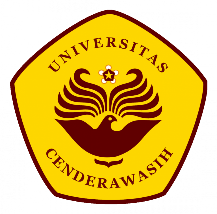 UNIVERSITAS CENDERAWASIHFAKULTAS ILMU KEOLAHRAGAANPROGRAM STUDI ILMU KEOLAHRAGAANTahapKegiatan PembelajaranMetode & MediaPembelajaranEstimasiWaktuPendahuluanDosen bersama mahasiswamembuka perkuliahan dengan salam dan doa syukur bersamaMahasiswa menjawab pertanyaan apersepsiMahasiswa memperhatikan capaian pembelajaran dalam Pokok Bahasan “kontrak perkuliahan dan sejarah cabang olahraga petanque”.CeramahinteraktifMedia: ModulProyektorLeptopPointer15’PenyajianMahasiswa memperhatikan penjelasan dosen tentang kontrak perkuliahan” (metode ceramah interaktif)Mahasiswa memperhatikan penjelasan dosen Isi/materi perkuliahan berupa sejarah cabang olahraga petanque (metode ceramah interaktif)Mahasiswa mendiskusikan isi/materi perkuliahan berupa sejarah permainan petanque (metode ceramah interaktif)Metode: Ceramahinteraktifdan Observasi Media: ModulProyektorLeptopPointer70’Penutup & Tindak Lanjut1.  Mahasiswa menjawabpertanyaan/tes tentang materi perkuliahan berupa sejarah petanque.2.  Mahasiswa bersama dosen menyusun rangkuman tentang materi perkuliahan berupa sejarah petanque.3. Pembelajaran ditutup dengan salam dan doa syukur.Metode: Ceramahinteraktif dan Observasi Media: ModulProyektorLeptopPointer15’UNIVERSITAS CENDERAWASIHFAKULTAS ILMU KEOLAHRAGAANPROGRAM STUDI ILMU KEOLAHRAGAANTahapKegiatan PembelajaranMetode & MediaPembelajaranEstimasiWaktuPendahuluanDosen bersama mahasiswa membuka perkuliahan dengan salam dan doa syukur bersamaMahasiswa menjawab pertanyaan persepsi tentang sejarah cabang olahraga petanque. (metode tanya-jawab interaktif)Mahasiswa memperhatikan capaian pembelajaran dalam Pokok Bahasan “Perkembangan cabang olahraga petanque di dunia, di Indonesia khususnya di Papua”.CeramahinteraktifMedia: ModulProyektorLeptopPointer15’PenyajianMahasiswa memperhatikan penjelasan dosen tentang pengertian gambaran umum materi perkuliahan berupa perkembangan cabang olahraga petanque di dunia” (metode ceramah interaktif)Mahasiswa memperhatikan penjelasan dosen tentang  Isi/materi perkuliahan berupa perkembangan cabang olahraga petanque di Indonesia khususnya di Papua (metode ceramah dan observasi)Metode: Ceramahinteraktifdemostrasi dan Observasi Media: ModulProyektorLeptopPointer70’Penutup & Tindak Lanjut1.  Mahasiswa menjawabpertanyaan/tes tentang materi perkuliahan berupa perkembangan cabang olahraga petanque di dunia dan di Indonesia khususnya di Papua.2.  Mahasiswa bersama dosen menyusun rangkuman tentang materi perkuliahan berupa perkembangan cabang olahraga petanque di dunia dan di Indonesia.3. Pembelajaran ditutup dengan salam dan doa syukur.Metode: Ceramahinteraktifdemostrasi dan Observasi Media: ModulProyektorLeptopPointer15’UNIVERSITAS CENDERAWASIHFAKULTAS ILMU KEOLAHRAGAANPROGRAM STUDI ILMU KEOLAHRAGAANTahapKegiatan PembelajaranMetode & MediaPembelajaranEstimasiWaktuPendahuluanDosen bersama mahasiswa membuka perkuliahan dengan salam dan doa bersamaMahasiswa menjawab pertanyaan persepsi tentang perkembangan cabang olahraga petanque di dunia dan di Indonesia. (metode tanya-jawab interaktif)Mahasiswa memperhatikan capaian pembelajaran dalam Pokok Bahasan “perkembangan cabang olahraga petanque di dunia dan di Indonesia khususnya di Papua”.CeramahinteraktifMedia: ModulProyektorLeptopPointer15’PenyajianMahasiswa memperhatikan penjelasan dosen tentang pengertian gambaran umum materi perkuliahan sejarah organisasi cabang olahraga petanque di dunia dan di Indonesia” (metode ceramah interaktif)Mahasiswa memperhatikan demonstrasi Isi/materi perkuliahan berupa sejarah organisasi cabang olahraga petanque di dunia dan di Indonesia (metode demonstrasi dan observasi)Metode: Ceramahinteraktifdemostrasi dan Observasi Media: ModulProyektorLeptopPointer70’Penutup & Tindak Lanjut1.  Mahasiswa menjawabpertanyaan/tes tentang materi perkuliahan berupa sejarah organisasi cabang olahraga petanque di dunia dan di Indonesia khususnya di Papua.2.  Mahasiswa bersama dosen menyusun rangkuman tentang materi perkuliahan berupa sejarah organisasi cabang olahraga petanque di dunia dan di Indonesia khususnya di Papua.3. Pembelajaran ditutup dengan salam dan doa syukur.Metode: Ceramahinteraktifdemostrasi dan Observasi Media: ModulProyektorLeptopPointer15’No.Capaian Pembelajaran LulusanSumberAcuanISikapSikapBertaqwa kepada Tuhan yang Maha Esa dan mampu menunjukkan sikap religiusLampiran Permendikbud  Nomor 3 Tahun 2020 tentang Standar Nasional Pendidikan TinggiMenjunjung tinggi nilai kemanusiaan dalam menjalankan tugas berdasarkan agama,moral, danetika;Lampiran Permendikbud  Nomor 3 Tahun 2020 tentang Standar Nasional Pendidikan TinggiBerkontribusi dalam peningkatan mutu kehidupan bermasyarakat, berbangsa, bernegara, dan kemajuan peradaban berdasarkan Pancasila;Lampiran Permendikbud  Nomor 3 Tahun 2020 tentang Standar Nasional Pendidikan TinggiBerperan sebagai warga negara yang bangga dan cinta tanah air, memiliki nasionalisme serta rasa tanggung jawab pada Negara dan bangsa;Lampiran Permendikbud  Nomor 3 Tahun 2020 tentang Standar Nasional Pendidikan TinggiMenghargai keanekaragaman budaya, pandangan, agama, dan kepercayaan, serta pendapat atau temuanorisinal orang lain;Lampiran Permendikbud  Nomor 3 Tahun 2020 tentang Standar Nasional Pendidikan TinggiBekerjasama dan memiliki kepekaan social serta kepedulian terhadap masyarakat dan lingkungan;Lampiran Permendikbud  Nomor 3 Tahun 2020 tentang Standar Nasional Pendidikan TinggiTaat hukum dan disiplin dalam kehidupan bermasyarakat dan bernegara;Lampiran Permendikbud  Nomor 3 Tahun 2020 tentang Standar Nasional Pendidikan TinggiMenginternalisasi nilai, norma, dan etika akademik;Lampiran Permendikbud  Nomor 3 Tahun 2020 tentang Standar Nasional Pendidikan TinggiMenunjukkan sikap bertanggung jawab atas pekerjaan di bidang keahliannya secara mandiri;Lampiran Permendikbud  Nomor 3 Tahun 2020 tentang Standar Nasional Pendidikan TinggiMenginternalisasi semangat kemandirian, kejuangan, dankewirausahaan. Lampiran Permendikbud  Nomor 3 Tahun 2020 tentang Standar Nasional Pendidikan TinggiMenginternalisasi sikap apresiatif dan peduli dalam pelestarian lingkungan hidup, nilai-nilai olahraga dan social budaya yang berkembang di masyarakat.Lampiran Permendikbud  Nomor 3 Tahun 2020 tentang Standar Nasional Pendidikan TinggiIIPengetahuanPengetahuanMenguasai secara teoritis bidang ilmu keolahragaan secara mendalam serta memformulasikan masalah-masalah bidang keolahragaan secara sistematis dan procedural,Capaian  Pembelajaran Perkumpulan Program Studi Ilmu Keolahragaan Indonesia (P2SIKI)Mampu melakukan kajian-kajian ilmiah terhadap permasalahan keolahragaan secara mendalam yang didukung dengan keterampilan menulis ilmiah, analisis, serta penguasaan tes dan pengukuran olahraga yang modern,Capaian  Pembelajaran Perkumpulan Program Studi Ilmu Keolahragaan Indonesia (P2SIKI)Mampu menganalisis dan mengambil keputusan yang tepat berdasarkan informasi dan data serta memberikan solusi pada setiap permasalahan secara mandiri dan atau kelompok,Capaian  Pembelajaran Perkumpulan Program Studi Ilmu Keolahragaan Indonesia (P2SIKI)Mengerti dan memahami proseduran alisis untuk merencanakan, menyusun dan menerapkan metode pembelajaran dan pendidikan penjas kepada peserta didikCapaian  Pembelajaran Perkumpulan Program Studi Ilmu Keolahragaan Indonesia (P2SIKI)Mampu menjadi penggerak dan pengelola keolahragaan diberbagai bidang pekerjaan yang didukung kemampuan menganalisa permasalahan keolahragaan berbasis ilmu pengetahuan dan teknologi keolahragaan terkini,Capaian  Pembelajaran Perkumpulan Program Studi Ilmu Keolahragaan Indonesia (P2SIKI)IIIKeterampilanUmumKeterampilanUmumMampu menerapkan pemikiran logis, kritis, sistematis, dan inovatif dalam konteks pengembangan atau implementasi ilmu pengetahuan dan teknologi yang memperhatikan dan menerapkan nilai humaniora yang sesuai dengan bidang keahliannya,Lampiran Permendikbud  Nomor 3 Tahun 2020 tentang Standar Nasional Pendidikan TinggiMampu menunjukkan kinerja mandiri, bermutu, dan terukur,Lampiran Permendikbud  Nomor 3 Tahun 2020 tentang Standar Nasional Pendidikan TinggiMampu mengkaji implikasi pengembangan atau implementasi ilmupengetahuan teknologi yang memperhatikan dan menerapkan nilai humaniora sesuai dengan keahliannya berdasarkan kaidah, tata cara dan etika ilmiah dalam rangka menghasilkan solusi, gagasan, desain atau kritik seni,Lampiran Permendikbud  Nomor 3 Tahun 2020 tentang Standar Nasional Pendidikan TinggiMenyusun deskripsi saintifik hasil kajiannya dalam bentuk skripsi atau laporan tugas akhir, dan mengungga hnya dalam laman perguruan tinggi,Lampiran Permendikbud  Nomor 3 Tahun 2020 tentang Standar Nasional Pendidikan TinggiMampu mengambil keputusan secara tepat dalam konteks penyelesaian masalah di bidang keahliannya, berdasarkan hasil analisis informasi dan data,Lampiran Permendikbud  Nomor 3 Tahun 2020 tentang Standar Nasional Pendidikan TinggiMampu memelihara dan mengembangkan jaringan kerja dengan pembimbing, kolega, sejawat baik di dalam maupun di luar lembaganya,Lampiran Permendikbud  Nomor 3 Tahun 2020 tentang Standar Nasional Pendidikan TinggiMampu bertanggung jawab atas pencapaian hasil kerja kelompok dan melakukan super visi dan evaluasi terhadap penyelesaian pekerjaan yang ditugaskan kepada pekerja yang berada di bawah tanggung jawabnya,Lampiran Permendikbud  Nomor 3 Tahun 2020 tentang Standar Nasional Pendidikan TinggiMampumelakukan proses evaluasi diri terhadap kelompok kerja yang berada dibawah tanggung jawabnya, dan mampu mengelola pembelajaran secara mandiri,Lampiran Permendikbud  Nomor 3 Tahun 2020 tentang Standar Nasional Pendidikan TinggiMampu mendokumentasikan, menyimpan, mengamankan, dan menemukan kembali data untuk menjamin kesahihan dan mencegah plagiarism.IVKeterampilan khususKeterampilan khususMampu menciptakan, memandu, dan mengembangkan olahraga masyarakat, olahraga berkebutuhan khusus, olahraga kesehatan, olahraga kepariwisataan, dan olahraga rekreasi,Capaian  Pembelajaran Perkumpulan Program Studi Ilmu Keolahragaan Indonesia (P2SIKI)Mampu memberikan pelayanan jasa konsultasi olahraga kesehatan dan kebugaran untuk meningkatkan derajat kesehatan masyarakat menggunakan pendekatan inovatif, kreatif, dan teknologi mutakhir,Capaian  Pembelajaran Perkumpulan Program Studi Ilmu Keolahragaan Indonesia (P2SIKI)Mampu mengelola kegiatan bidang keolahragaan (event organizer/EO),Capaian  Pembelajaran Perkumpulan Program Studi Ilmu Keolahragaan Indonesia (P2SIKI)Mampu mengembangkan pusat-pusat kesehatan dan kebugaran,Capaian  Pembelajaran Perkumpulan Program Studi Ilmu Keolahragaan Indonesia (P2SIKI)Mampu mengaplikasikan pengetahuan ilmu keolahragaan dalam bidang komunikasi dan informasi,Capaian  Pembelajaran Perkumpulan Program Studi Ilmu Keolahragaan Indonesia (P2SIKI)Mampu menerapkan ilmu keolahragaan dalam rangka menyelesaikan permasalahan bidang keolahragaan serta memiliki kemampuan beradaptasi terhadap perubahan baru dalam bidang keolahragaan.Capaian  Pembelajaran Perkumpulan Program Studi Ilmu Keolahragaan Indonesia (P2SIKI)SUB  BAHASANTAKSONOMI BLOOM C2TAKSONOMI BLOOM C2TAKSONOMI BLOOM C2SUB  BAHASANMenguraikanMemberikan contohmenyimpulkanPertemuan Dapat menjelaskan setiap sub bab denganBenar berdasarkan konsep atau teori yang ada.Jelas, dibuktikan dengan adanya informasi tambahan yang mendukung teori.Mudah dipahami karena disertai ilustrasi .Terperinci karena dikembangkan menggunakan kombinasi berbagai litelatur sebagai pengayaan.Dapat memberikan contoh pada topic yang dibahas:Benar berdasarkan konsep atau teori yang ada.Jelas karena sesuai dengan topic dalam pembahasan.Mudah dipahami karena disertai ilustrasi.Terperinci sebab dikembangkan menggunakan kombinasi berbagai litelatur sebagai pengayaan.Dapat menyimpulkan terjait topic yang dibahas:Ada kesesuaian dengan topic yang dibahas.Simpulan padat karena isinya lengkap sesuai dengan topik.Terperinci sebab isinya runtut.Mengerucut dari umum ke khusus/khusus ke umum.Aspek/kategori/kriteria4321Menguraikan Dapat menjelaskan setiap sub bab denganBenar berdasarkan konsep atau teori yang ada.Jelas, dibuktikan dengan adanya informasi tambahan yang mendukung teori.Mudah dipahami karena disertai ilustrasi .Terperinci karena dikembangkan menggunakan kombinasi berbagai litelatur sebagai pengayaanTIGA dari kriteria dapat menjelaskan setiap sub bab terpenuhi, sementara salah satu kriteria tidak terpenuhi.DUA dari kriteria dapat menjelaskan setiap sub bab terpenuhi, sementara DUA kriteria tidak terpenuhi.SATU dari kriteria dapat menjelaskan setiap sub bab terpenuhi, sementara TIGA kriteria tidak terpenuhi.Memberikan contohDapat memberikan contoh pada topic yang dibahas:Benar berdasarkan konsep atau teori yang ada.Jelas karena sesuai dengan topic dalam pembahasan.Mudah dipahami karena disertai ilustrasi.Terperinci sebab dikembangkan menggunakan kombinasi berbagai litelatur sebagai pengayaan.TIGA dari kriteria memberikan contoh setiap sub bab terpenuhi, sementara salah satu kriteria tidak terpenuhi.DUA dari kriteria memberikan contoh setiap sub bab terpenuhi, sementara DUA kriteria tidak terpenuhi.SATU dari kriteria memberikan contoh setiap sub bab terpenuhi, sementara TIGA kriteria tidak terpenuhi.Aspek/kategori/kriteria4321menyimpulkanDapat menyimpulkan terjait topic yang dibahas:Ada kesesuaian dengan topic yang dibahas.Simpulan padat karena isinya lengkap sesuai dengan topic.Terperinci sebab isinya runtut.Mengerucut dari umum ke khusus/khusus ke umum.TIGA dari kriteria memberikan contoh setiap sub bab terpenuhi, sementara salah satu kriteria tidak terpenuhi.DUA dari kriteria memberikan contoh setiap sub bab terpenuhi, sementara DUA kriteria tidak terpenuhi.SATU dari kriteria memberikan contoh setiap sub bab terpenuhi, sementara TIGA kriteria tidak terpenuhi.Aspek minat (Rubrik deskriptif), indicator situasi, A 3 (menyatakan pendapat)Aspek minat (Rubrik deskriptif), indicator situasi, A 3 (menyatakan pendapat)IndikatorDeksripsi Perasaan senangMerasa sangat senang mengikuti mata kuliah TP Petanque ini,mendorong untuk mau mempelajariKeterlibatan siswaKeterilabatan mahasiswa dalam perkuliahan TP Petanque sangat bagus,sebab mendorong untuk meneliti.KetertarikanMahasiswa sangat tertarik terhadap mata kuliah TP Petanque sebab mendorong rasa ingin tahu.PerhatianPerhatian mahasiswa pada matakuliah TP Petanque ini sangat tinggi, sebab mendorong kesungguhan menyimat pembelajaran.Aspek/kategori/kriteria4321Perasaan senangMerasa SANGAT SENANG mengikuti mata kuliah TP Petanque ini, mendorong untuk mau mempelajariMerasa SENANG mengikuti mata kuliah TP Petanque ini, mendorong untuk mau mempelajariMerasa KURANG SENANG mengikuti mata kuliah TP Petanque ini, mendorong untuk mau mempelajariMerasa BOSAN mengikuti mata kuliah TP Petanque ini, mendorong untuk mau mempelajariKeterlibatan siswaKeterilabatan mahasiswa dalam perkuliahan TP Petanque  SANGAT BAGUS,Sebab mendorong untuk meneliti.Keterilabatan mahasiswa dalam perkuliahan TP Petanque BAGUS, sebab mendorong untuk meneliti.Keterilabatan mahasiswa dalam perkuliahan TP Petanque KURANG BAGUS, sebab mendorong untukmeneliti.Keterilabatan mahasiswa dalam perkuliahan TP Petanque JELEK, sebab mendorong untuk meneliti.Aspek/kategori/kriteria4321KetertarikaMahasiswa SANGAT TERTARIKterhadap mata kuliah TP Petanque ini sebab mendorong rasaingin tahuMahasiswa TERTARIKterhadap mata kuliah TP Petanque ini sebab mendorong rasa ingin tahu.Mahasiswa KURANG TERTARIK terhadap mata  uliah TP Petanque ini sebab mendorongrasa ingin tahu.Mahasiswa TIDAK TERTARIK terhadap mata kuliah TP Petanque ini sebab mendorongrasa ingin tahuPerhatian Perhatian mahasiswa pada matakuliah TP Petanque ini SANGAT TINGGI, sebabmendorongkesungguhanmenyimakpembelajaran.Perhatianmahasiswa padamatakuliah TP Petanque ini TINGGI, sebabmendorongkesungguhanmenyimatpembelajaran.Perhatianmahasiswa padamatakuliah TP Petanque ini RENDAHsebab mendorongkesungguhanmenyimatpembelajaran.Perhatianmahasiswa padamatakuliah TP Petanque ini SANGATRENDAH, sebabmendorongkesungguhanmenyimatpembelajaran.POKOK BAHASANDOMAIN PSIKOMOTOR (Dave 1967), pada P3 (Presisi)DOMAIN PSIKOMOTOR (Dave 1967), pada P3 (Presisi)DOMAIN PSIKOMOTOR (Dave 1967), pada P3 (Presisi)POKOK BAHASANASPEKASPEKASPEKPOKOK BAHASANMenunjukkanMengoperasikanMendorongPERTEMUAN 2-13Mahasiswa mendapat pemahaman yang:lengkapterperinci.Mudah dipahamijelas ditangkapMahasiswa dapat melakukan aktivitas:dengan lancer mengulas yang disampaikan dosendengan baik menyimpulkan yang telah dipahami dengan	teliti menganalisis sesuai topik yang dikaji.Dengan benar menetapkan pilihan desain penelitiansesuai topik yang dibahasMahasiswa terampil:Untuk melakukan rancangan sesuai topik yang dibahas.Untuk membuat rumusan desain penelitian sesuai topik yang dibahas.Terdorong untuk melakukan akttivitas yang lebih tinggi lagi dari apa yang disampaikan oleh dosenTerdorong untuk mengkombinasikan berbagai informasi yang telah dipahami agar dapat pemhaman yang semakin baik.Aspek/kategori/ kriteria4321MenunjukkanMahasiswa dapat melakukan aktivitas yang:lengkapterperinci.Mudah dipahamijelas ditangkapTIGA dari kriteria aktivitas yang dilakukan  ahasiswa, yang baik dipenuhi, sementara salah SATU kriteria tidak dipenuhiDUA	dari kriteria aktivitas	yang dilakukan  mahasiswa	yang baik dipenuhi, sementara salah DUA kriteria tidak dipenuhiSATU dari kriteria aktivitas yang dilakukan  mahasiswa yang baik dipenuhi, sementara salah TIGA kriteria tidak dipenuhiMengoprasikan Mahasiswa dapat melakukan aktivitas:dengan lancermengulas yang disampaikan dosendengan  baik menyimpulkan yang telah dipahamidengan teliti menganalisis sesuai topik yang dikaji.Dengan benar menetapkan pilihan desain penelitian sesuai topik yangdibahasTIGA dari kriteria menunjukkan yang baik dipenuhi, sementara salah SATU kriteria tidak dipenuhiDUA dari kriteria menunjukkan yang baik dipenuhi, sementara salah DUA kriteria tidak dipenuhiSATU dari kriteria menunjukkan yang baik dipenuhi, sementara salah TIGA kriteria tidak dipenuhiMmendorongMahasiswa terampil:Untuk  melakukan rancangan sesuai topik	yang dibahas.Untuk membuat rumusan desain penelitian sesuai topic yang dibahas.Terdorong untuk melakukan akttivitas yang lebih tinggi lagi dari	apa yang disampaikan oleh dosenTerdorong untuk mengkombinasik an berbagai informasi yang telah dipahamiAgar dapat pemhaman yang semakin baik.TIGA dari kriteria menunjukkan yang baik dipenuhi, sementara salah SATU kriteria tidak dipenuhiDUA dari kriteria menunjukkan yang baik dipenuhi, sementara salah DUA kriteria tidak dipenuhiSATU dari kriteria menunjukkan yang baik dipenuhi, sementara salah TIGA kriteria tidak dipenuhi